                                INFORMACJE  PEDAGOGA    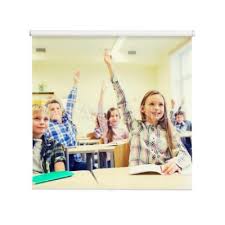    Polskie szkoły przechodzą przyspieszoną reformę. Nauka zdalna wymusiła na wszystkich zmiany, do jakich nikt się nie przygotowywał - ani rodzice, ani nauczyciele, ani uczniowie. Wielu narzeka z tego powodu na nadmiar pracy i obowiązków. Nuda, braki w kompetencjach cyfrowych, kryzys psychiczny dzieci i młodzieży, wyostrzenie nierówności, to tylko niektóre problemy  zdalnego nauczania. Ostatnie miesiące pokazały też, jak ważnym elementem edukacji są relacje między uczniami, a także uczniów z nauczycielami i rodzicami. Uczniowie w obliczu nauczania zdalnego nie utrzymują bezpośrednich kontaktów z rówieśnikami. Może to powodować nieprawidłowości w przyszłym funkcjonowaniu społecznym oraz być przyczyną pojawienia się u dzieci lęków podczas bezpośrednich kontaktów z innymi ludźmi.Jeśli  Twoje dziecko, rodzina potrzebuje wsparcia można skorzystać z pomocy: Centrum Psychologiczno – Pedagogiczne ul. A. Mickiewicza 23 70-382 Szczecin                        tel. 91 506 54 60           e-mail: cpp@miasto.szczecin.plKryzysowy  telefon zaufania dla osób dorosłych   116 123Całodobowa bezpłatna linia zaufania  dla dzieci  800 080 222Miejski Ośrodek Pomocy Rodzinie w Szczecinie   Dział Interwencji KryzysowejSekcja Interwencji Kryzysowej ul. gen. Wł. Sikorskiego 3, 70-323 Szczecin pok. 101                  91 46 46 333 punkt-konsultacyjny@mopr.szczecin.pl całodobowo pomoc psychologiczna;  oddziaływania korekcyjno-edukacyjneSekcja Terapii i Profilaktyki Sekcja Terapii i Profilaktyki  91 46 46 334        poniedziałek-piątek,  8:00-20:00 pomoc psychologiczna:                                                             program korekcyjno-edukacyjny; program pogłębiony E-mail:  pomoc@pomocrodzinie.plJak wspierać dziecko w powrocie do szkoły po pandemii ...https://jim.org › wp-content › uploads › 2020/05 › Jak-...Potencjalne problemy, które mogą wystąpić podczas powrotu do szkoły ... wyczuwalne napięcie – zarówno to emocjonalne, jak i w ciele naszego ... Dzieci potrzebują czasu na to, aby wejść w nowy rytm funkcjonowania. ... także spróbować uświadomić dziecku, z czego taki stan może wynikać. ... I zawsze po mnie wraca.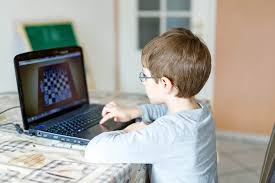 Kilkanaście lat temu dzieci zaraz po lekcjach zostawiały tornistry w domu, po czym wybiegały na podwórko, aby grać w klasy lub w piłkę nożną. Dziś, zamiast przebywać na świeżym powietrzu, młodzież coraz częściej wybiera alternatywną formę rozrywki – gry komputerowe. Dzięki nim łatwo przeżyć wiele pozytywnych emocji i zrelaksować się po męczącym dniu spędzonym w szkole. Niestety, bardzo szybko można się też od nich uzależnić.  Jeśli obawiasz się, że twoje dziecko nie kontroluje już swojej aktywności przy komputerze, przeanalizuj czy:  pogarsza się w nauce,   coraz częściej zapomina o ważnych sprawach, ma kłopoty z koncentracją,  spędza większość wolnego czasu przed komputerem i robi to kosztem innych zainteresowań,   ma obsesję na punkcie grania, rozmawia tylko o grze, szuka na jej temat informacji w Internecie, czyta – ale tylko artykuły związane z grą,   podczas gry jest w zupełnie innym świecie, nie reaguje na zwołania,   zaniedbuje lekcje i obowiązki domowe, bo gra komputerowa jest ważniejsza,   reaguje agresywnie w momentach, gdy rodzice nakazują wyłączenie komputera,   ma kłopoty z zaśnięciem, a rano ze wstawaniem,   zrywa kontakty z rówieśnikami w rzeczywistym świecie,   nie pamięta, by zjeść, a czasem nawet ledwo może zdążyć do toalety,   nie zdaje sobie sprawy, ile czasu spędza przed komputerem albo doskonale wie, ale kłamie i ukrywa ten fakt,   jest zmienne emocjonalnie, ma huśtawki nastroju, łatwo się buntuje. 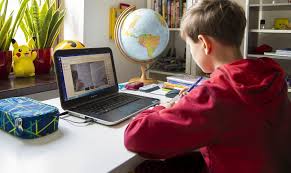 Terapia Uzależnień SzczecinAdres: Storrady-Świętosławy 5/1, 71-602 Szczecin Telefon: 506 756 270Nasz Gabinet SzczecinAdres: Bohaterów Getta Warszawskiego 16/2, 70-303 SzczecinTelefon: 519 775 225Centrum Terapii Uzależnień ODNALEŹĆ SIEBIEOśrodek leczenia uzależnień w SzczecinieAdres: ul, Teofila Starzyńskiego 2/pok. 425, 71-742 SzczecinTelefon: 728 163 963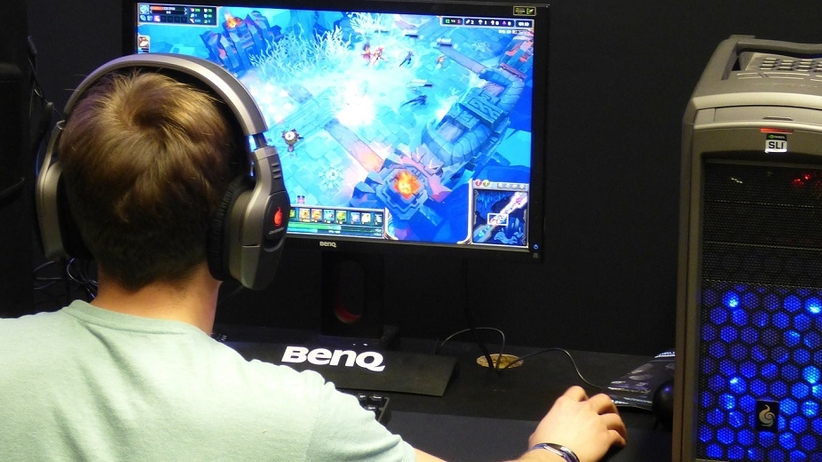 